Справка отчето деятельности по развитию научно-исследовательской деятельности школьников за 2017-18 уч.годВ 2017-18 уч году в МБОУ «СОШ № 50» руководителями  научно-исследовательской деятельности школьников стали 17 педагогов ОУ и 1 специалист ОМОН г.НовокузнецкаТуева Т.В.Белоголова И.В.Грошевская Н.ЮСемухина В.И.Кошкина Е.А.Афанасьева Н.С.Пушкарева А.Н.Максутова Т.А.Богач О.В.Гилмуллин Д.Ф.Карлина Т.Н.Пенкин В.ГЛатипова Я.А.Шеянов П.А.Хорошавцева Н.Г.Красилова Е.Е.Волкова И.Глумова И.В.В исследовательской деятельности приняли участие 29 школьников, проведено 24 исследованияРезультаты деятельности были представлены на мероприятиях различного уровня:XXIV школьная НПК «Мое открытие» (5.02.18)Конюховские чтения Муниципальная НПК «Открытый мир» (9.02.18)Муниципальная НПК «Первооткрыватели» (9.02.18)XIV Региональная  НПК «Первые шаги» (24.03)Региональная НПК (31.03)4.Результаты деятельности участия НПК различного уровня представлены в таблицеВыводы:Работу по развитию научно-исследовательской деятельности школьников считать эффективнойПродолжать развивать научно-исследовательскую деятельность школьниковШкольную НПК «Мое открытие» считать традиционным мероприятием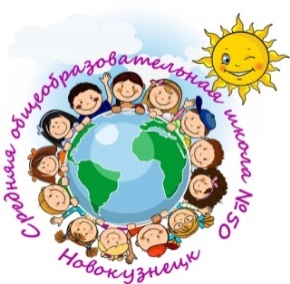 Муниципальное бюджетное общеобразовательное учреждение «Средняя общеобразовательная школа № 50»ИНН 4221002691  КПП 422101001 ТЕЛ/ФАКС 8(3843) 37-75-29e-mail:school50_06@mail.ru сайт http://polsotka.ucoz.com/ г. Новокузнецк, Шункова 26№Ф.И.КлРуководительТема123456Куклина Валерия1АТуева Т.В.ПластилинГрамота участникаПриз Совета родителейПриз Совета учащихсяII местоIII местоЗахаров Кирилл2 ББелоголова И.В.Магнитная лабораторияII местоI местоII местоКалугина Анна2 ББелоголова И.В.Мир в стеклянных берегахI местоII местоI местоПетрухина Дарья3 БГрошевская Н.ЮБуква «Е» в любимой едеIII местоСертификат участникаIII местоУстинова Надежда3 БГрошевская Н.ЮМой фонтанГрамота участникаII местоIII местоПономарева Евгения3ВСемухина В.И.Детские страхиГрамота участникаIII местоЧудакова Дарья3ВСемухина В.И.Лесная красавицаГрамота участникаIII местоIII местоИльина Елизавета5ВКошкина Е.А.Правда о чипсахГрамота участника-Шепелева Алена5 ВПенкин В.Г.Выпускник МБОУ «СОШ №50».  Кошкина Елена АлександровнаГрамота участника-СарапкинАндрей5БЛатипова Я.А.Интернет зависимость. Есть ли она у наших школьников--Меньшикова Полина5БЛатипова Я.А.От чего зависит настроение на урокеГрамота участникаII местоСертификатЗакурдаев Игорь5БЛатипова Я.А.Влияние СМИ на поведение школьников--Рябов Михаил6 БАфанасьева Н.С.Математика и музыка в цифрахI местоПриз Совета родителейСертификат участникаЛавриненкова Анна6 ВМаксутова Т.А.Изучение заимствованных слов французского языка на примере кондитерских изделийГрамота участникаIII местоII местоЧерыковаАлена6 ВПушкарева А.Н.Юмор в речи учителя как средство педагогического воздействияII местоПриз Совета учащихсяI местоIII местоПортнова Мария7 ВБогачО.В.Школьная форма: за и противIII местоII местоКошелевская Маргарита7 ВБогачО.В.Чипсы. Вред или польза?Грамота участникаСертификат участникаШабунинаНиколь(Васильева Дарья)7 АХорошавцева Н.Г.Изучение происхождения топонима Москва на карте СШАI место-СертификатВасильева Дарья8 АГилмуллин Д.Ф.Карлина Т.Н.Влияние смешанного освещения на рост и развитие томатов I место-Щетинин Вадим8 БГлумова И.В.Определение причин, препятствующих школьникам стать кандидатами в ОМОНГрамота участника-Сыров Александр(Потехин Дмитрий)9АПенкин В.Г.Выпускник МБОУ «СОШ №50».  Калугин Яков ПрокопьевичIII местоПриз Совета родителейIII местоПухов Иван9АПенкин В.Г.Ветеран МБОУ «СОШ №50». Заслуженный учитель РФ Андросова Г.Я.II местоIII местоБушмелева Виктория10 БКрасиловаЕ.Е.Личность управляющего директора НКАЗ Жирнакова В.С в истории города Приз Совета учащихсяI местоБаженов Родион,Колчин Иван9Б, 10 БШеянов П.А.Оценка физической подготовленности, учащихся, занимающихся в секции греко-римской борьбыIII место-Потехин Дмитрий9 АПенкин В.Г.История революционного движения в Новокузнецке-Сертификат участникаБушмелева Виктория10БВолкова И.Этимология названий французских духов-II местоIII место